Besluitenlijst vast bureau van 9 mei 2022Organisatieontwikkeling	8.	Personeel/Sociaal Huis. Voorstel tot aanstelling van een 0,5 VTE maatschappelijk werker (B1-B3) in contractueel verband. Beslissing.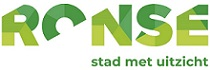 